Первенство ЦО № 47 по баскетболу среди юношей 7-х классовГлавный судья: Сосновский Александр Викторович.Класс7А7Б7Г7Л7МОЧКИМЕСТО7А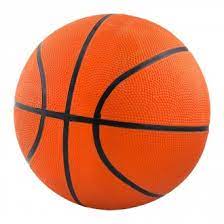 14:12219:11220:13220:2517II7Б12:14114:17119:26118:2814V7Г11:19117:14217:22115:1915IV7Л13:20126:19222:17219:2316III7М25:20228:18219:15223:1928I